«УТВЕРЖДАЮ»Директор МБОУ «Хибинская гимназия»_____________________ Новикова Л.А.30 июня 2022 г.Аналитическая карта«Мониторинг результатов государственной итоговой аттестации 2022 года выпускников 11аб классов МБОУ «Хибинская гимназия» в форме ЕГЭ»Документированная процедурасистема внутреннего мониторинга качества образованияСВМКО.ОП-4/РК-8.2.4Версия 1.0Дата введения: 30 июня 2022 года24.06. 2022 г.Цель: анализ результатов подготовки и участия в государственной итоговой аттестации выпускников 11аб классов МБОУ «Хибинская гимназия» в 2021 – 2022 учебном году.	В ходе анализа проверена следующая документация: электронные журналы за курсы 10аб классов, электронные журналы 11аб классов, протоколы РЦОКО единого государственного экзамена (обязательные предметы – математика, русский язык; предметы по выбору обучающихся – биология, обществознание, химия, физика, история, английский язык, литература, информатика и ИКТ).ОБЩИЕ РЕЗУЛЬТАТЫ.Допущено к государственной итоговой аттестации (уровень среднего общего образования:11а класс (гуманитарный ФГОС СОО) – 		13 учащихся.11б класс (естественнонаучный ФГОС СОО) – 	21 учащихся.Всего – 							34 учащихся.Получили аттестат о среднем общем образовании.11а класс (гуманитарный ФГОС СОО) – 		13 учащихся.11б класс (естественнонаучный ФГОС СОО) – 	21 учащихся.Всего – 							34 учащихся.Из них аттестатов с отличием:11а класс (гуманитарный ФГОС СОО) – 2 учащихся 11б класс (естественнонаучный ФГОС СОО) – 2 учащихся Всего – 							4 учащихся.Награждены медалью «За особые успехи в учении»:11а класс (гуманитарный ФГОС СОО) – 2 учащихся 11б класс (естественнонаучный ФГОС СОО) – 2 учащихсяВсего – 							4 учащихся. Получили аттестат с отметками «4» и «5»:11а класс (гуманитарный ФГОС СОО) – 	8 учащихся – 	61,54%11б класс (естественнонаучный ФГОС СОО) – 18 учащихся – 	85,71%Всего – 	26 учащихся – 						76,47%Количество выбранных экзаменов учащимися (по выбору) – предметы углубленного изучения и повышенного уровня: 11а – история (углубленное изучение) – 		12 учащихся – 	92,31%11а - обществознание (повышенный уровень) – 	7 учащихся – 	53,85%11б класс – биология (углубленное изучение) – 	4 учащихся – 	19,05%11б класс – химия (углубленное изучение) – 		2 учащихся – 	9,52%11б класс – физика (повышенный уровень) – 		7 учащихся – 	33,33%11б класс – математика (углубленное изучение) – 	16 учащихся – 	69,6%%Количество выбранных экзаменов учащимися (по выбору): Информатика и ИКТ:11б класс – 	10 учащихся – 	47,62%Всего – 	10 учащихся – 	29,42%Количество выбранных экзаменов учащимися (по выбору): Английский язык:11а класс – 	4 учащихся – 	30,77%11б класс - 	3 учащийся – 	14,29%Всего – 	7 учащихся – 	20,59%Количество выбранных экзаменов учащимися (по выбору): Литература:11а класс – 	2 учащихся – 	15,38%Всего – 	2 учащихся – 	5,88%.Количество выбранных экзаменов учащимися (по выбору): Математика (базовый уровень) –11а класс – 	13 учащихся – 	100,0%11б класс – 	5 учащихся – 	23,81%Всего – 	18 учащихся – 	52,94%%.ВСЕГО выбрано предметов по выбору – 	8 предметов.Выбор ЕГЭ в соответствии с профилем обучения 11а класс (предметы угл. изучения: русский язык, история) – 13 уч. – 100,0%.11б кл. (предм. угл. изучения: математика, химия, биология) – 21 уч. – 100,0%Средний показатель выбора ЕГЭ (обязательные экзамены + экзамены по выбору):11а класс – 4,0 чел./экз. 11б класс – 3,29 чел./экз.минимальный выбор – 3 экзамена – 		16 учащихся максимальный выбор – 4 экзаменов – 	1 учащийся. Средний показатель по гимназии – 		3,56 чел./экз.РЕЗУЛЬТАТЫ ЭКЗАМЕНОВ ГОСУДАРСТВЕННОЙ ИТОГОВОЙ АТТЕСТАЦИИ В ФОРМЕ ЕГЭ Единый государственный экзамен – русский язык, математика.Минимальное количество баллов единого государственного экзамена по русскому языку, подтверждающее освоение выпускником основных образовательных программ среднего общего образования в 2022 г. – 24 балла 36 баллов – необходимое количество для поступления в ОО ВПО). Минимальное количество баллов единого государственного экзамена по математике (профильный уровень), подтверждающее освоение выпускником основных образовательных программ среднего общего образования в 2022 г. – 27 баллов (27 баллов – необходимое количество для поступления в ОО ВПО) ОБЩИЕ СТАТИСТИЧЕСКИЕ РЕЗУЛЬТАТЫ ЭКЗАМЕНОВ ЕГЭ (русский язык, математика (профильный уровень) в МБОУ «Хибинская гимназия»Сравнительная характеристика статистических результатов обязательных экзаменов ЕГЭ (русский язык, математика) (МБОУ «Хибинская гимназия» по сравнению с 2014-2021 гг.)Динамика основных показателей обязательных экзаменов (русский язык, математика) государственной итоговой аттестации в форме ЕГЭ (2009 – 2022 г. г.)РЕЗУЛЬТАТЫ ЭКЗАМЕНОВ ГОСУДАРСТВЕННОЙ ИТОГОВОЙ АТТЕСТАЦИИ ПО ВЫБОРУ Все экзамены по выбору учащихся 11-х классов МБОУ «Хибинская гимназия» в 2021– 2022 учебном году проводились в форме единого государственного экзамена. Количество выбранных экзаменов государственной итоговой аттестации (по выбору обучающихся) составило 8 (биология, химия, физика, обществознание, история, английский язык, литература, информатика и ИКТ).Минимальное количество баллов единого государственного экзамена по физике, подтверждающее освоение выпускником основных образовательных программ среднего общего образования в 2022 г. – 36  Минимальное количество баллов единого государственного экзамена по биологии, подтверждающее освоение выпускником основных образовательных программ среднего общего образования в 2022 г. – 36. Минимальное количество баллов единого государственного экзамена по литературе, подтверждающее освоение выпускником основных образовательных программ среднего общего образования в 2022 г. – 32. Минимальное количество баллов единого государственного экзамена по обществознанию, подтверждающее освоение выпускником основных образовательных программ среднего общего образования в 2022 г. – 42.Минимальное количество баллов единого государственного экзамена по химии, подтверждающее освоение выпускником основных образовательных программ среднего общего образования в 2022 г. – 36.Минимальное количество баллов единого государственного экзамена по истории, подтверждающее освоение выпускником основных образовательных программ среднего общего образования в 2022 г. – 32.Минимальное количество баллов единого государственного экзамена по английскому языку, подтверждающее освоение выпускником основных образовательных программ среднего общего образования в 2022 г. – 22.Минимальное количество баллов единого государственного экзамена по информатике и ИКТ, подтверждающее освоение выпускником основных образовательных программ среднего общего образования в 2022 г. – 40.Минимальное количество баллов единого государственного экзамена по литературе, подтверждающее освоение выпускником основных образовательных программ среднего общего образования в 2022 г. – 32.Общие статистические результаты экзаменов ЕГЭ по выбору  в МБОУ «Хибинская гимназия».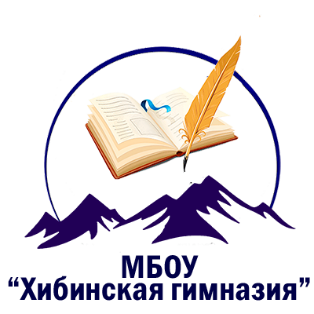 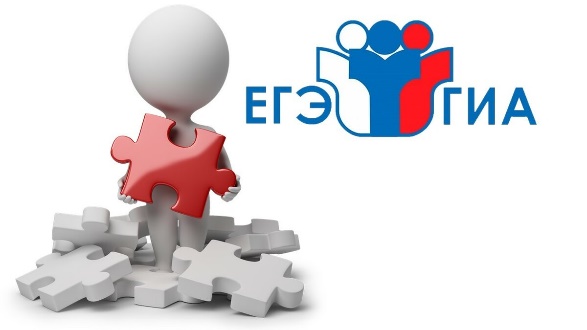 КлассыКоличество учащихсяКоличество человеко-экзаменовМин. установленное кол-во баллов100 баллов (%)91 – 99 баллов (%)81 – 90 баллов (%)70 – 80 баллов (%)51 – 69 баллов (%)Ниже мин. уст. количества балловМаксимально набранный баллМаксимально набранный баллМинимально набранный баллСредний баллРУССКИЙ ЯЗЫКРУССКИЙ ЯЗЫКРУССКИЙ ЯЗЫКРУССКИЙ ЯЗЫКРУССКИЙ ЯЗЫКРУССКИЙ ЯЗЫКРУССКИЙ ЯЗЫКРУССКИЙ ЯЗЫКРУССКИЙ ЯЗЫКРУССКИЙ ЯЗЫКРУССКИЙ ЯЗЫКРУССКИЙ ЯЗЫКРУССКИЙ ЯЗЫКРУССКИЙ ЯЗЫК11а131324(36)0 (0%)0 (0%)1 (7,69%)3 (23,08%)9 (69,23%)0 (0,0%)82825766,5411б212124(36)0 (0%)2 (9,52%)0 (0%)10 (47,62%)9 (42,86%)0 (0,0%)96965370,43Гимн.3434240 (0%)2 (5,88%)1(2,94%)13(38,24%)18(52,94%)0(0%)96965368,94МАТЕМАТИКА (профильный уровень, проф. предмет в 11б классе)МАТЕМАТИКА (профильный уровень, проф. предмет в 11б классе)МАТЕМАТИКА (профильный уровень, проф. предмет в 11б классе)МАТЕМАТИКА (профильный уровень, проф. предмет в 11б классе)МАТЕМАТИКА (профильный уровень, проф. предмет в 11б классе)МАТЕМАТИКА (профильный уровень, проф. предмет в 11б классе)МАТЕМАТИКА (профильный уровень, проф. предмет в 11б классе)МАТЕМАТИКА (профильный уровень, проф. предмет в 11б классе)МАТЕМАТИКА (профильный уровень, проф. предмет в 11б классе)МАТЕМАТИКА (профильный уровень, проф. предмет в 11б классе)МАТЕМАТИКА (профильный уровень, проф. предмет в 11б классе)МАТЕМАТИКА (профильный уровень, проф. предмет в 11б классе)МАТЕМАТИКА (профильный уровень, проф. предмет в 11б классе)МАТЕМАТИКА (профильный уровень, проф. предмет в 11б классе)11а130-----------11б211627(27)0 (0%)0 (0%)1 (4,76%)6 (37,58%)4 (25,0%)0 (0%)82822758,75Гимн.3416270 (0%)0(0%)1(4,76%)6(37,58%)4(25,0%)0(0%)82822758,75Совокупный средний балл 2-х экзаменов ЕГЭ (русский язык, математика)Совокупный средний балл 2-х экзаменов ЕГЭ (русский язык, математика)Совокупный средний балл 2-х экзаменов ЕГЭ (русский язык, математика)Совокупный средний балл 2-х экзаменов ЕГЭ (русский язык, математика)Совокупный средний балл 2-х экзаменов ЕГЭ (русский язык, математика)Совокупный средний балл 2-х экзаменов ЕГЭ (русский язык, математика)Совокупный средний балл 2-х экзаменов ЕГЭ (русский язык, математика)Совокупный средний балл 2-х экзаменов ЕГЭ (русский язык, математика)Совокупный средний балл 2-х экзаменов ЕГЭ (русский язык, математика)Совокупный средний балл 2-х экзаменов ЕГЭ (русский язык, математика)Совокупный средний балл 2-х экзаменов ЕГЭ (русский язык, математика)63,8563,8563,85Кол. чел. /экз.Мин. кол. баллов100 баллов81 – 99 баллов51 – 80 балловОт мин. балла  до 50 балловНиже мин. устан. кол. балловСредний баллРУССКИЙ ЯЗЫКРУССКИЙ ЯЗЫКРУССКИЙ ЯЗЫКРУССКИЙ ЯЗЫКРУССКИЙ ЯЗЫКРУССКИЙ ЯЗЫКРУССКИЙ ЯЗЫКРУССКИЙ ЯЗЫКРУССКИЙ ЯЗЫК2013/2014 у. г.3824 0(0%)11 (28,94%)27 (71,05%)0(0%)0(0%)71,212014/2015 у. г.2324 0(0%)6(26,09%)17(73,91%)0(0%)0(0%)76,652015/2016 у. г.2824 1(3,58%)13(46,43%)14(50,00%)0(0%)0(0%)79,212016/2017 у. г. 4524 0(0%)18(40,0%)27 (60,0%)0(0%)0(0%)76,782017/2018 у. г. 4324 1(2,33%)13(30,23%)27(62,79%)2(4,65%)0(0%)72,422018/2019 у. г.2924 0(0%)11(37,93%)18(62,07%)0(0%)0(0%)79,452019/2020 у. г.4024 0(0%)16(40,0%)24(60,0%)0(0%)0(0%)77,332020/2021 у. г.3724 0(0%)12(32,43%)24(64,86%)1(2,70%)0(0%)75,032021/2022 у. г.3424 0(0%)3(8,82%)31(91,18%)0(0%)0(0%)68,94МАТЕМАТИКА (профильный уровень)МАТЕМАТИКА (профильный уровень)МАТЕМАТИКА (профильный уровень)МАТЕМАТИКА (профильный уровень)МАТЕМАТИКА (профильный уровень)МАТЕМАТИКА (профильный уровень)МАТЕМАТИКА (профильный уровень)МАТЕМАТИКА (профильный уровень)МАТЕМАТИКА (профильный уровень)2013/2014 у. г.38270(0%)0(0%)21 (55,26%)17 (44,73%)0 (0%)55,372014/2015 у. г.23270(0%)2(8,70%)14(60,70%)7(30,43%)0(0%)59,042015/2016 у. г.23270(0%)3(13,04%)12(52,17%)8(34,78%)0(0%)61,392016/2017 у. г. 37270(0%)1(2,71%)24(64,86%)12(32,43%)0(0%)57,192017/2018 у. г. 22270(0%)1(2,33%)12(54,55%)9(40,91%)0(0%)56,732018/2019 у. г.16270(0%)1(6,25%)11(68,75%)4(25,0%)0(0%)58,062019/2020 у. г.26270(0%)1(3,84%)11(42,31%)14(53,85%)0(0%)58,692020/2021 у. г.23270(0%)1(4,35%)15(65,22%)7(30,43%)0(0%)61,042021/2022 у. г.16270(0%)1(6,25%)10(62,50%)5(31,25%)0(0%)58,75Учебные годыРусский языкРусский языкРусский языкМатематика Математика Математика Учебные годыСредний балл МОСредний балл МОУОСредний балл МБОУ «Хибинская гимназия»Средний балл МОСредний балл МОУОСредний балл МБОУ «Хибинская гимназия»2008 - 2009 у. г.61,0962,3968,0046,9044,2550,192009 – 2010 у. г.63,6664,8271,067,2345,1555,452010 – 2011 у. г.65,3968,5876,1351,3951,5358,092011 – 2012 у. г.65,7869,0072,1347,8149,7956.612012 – 2013 у. г.65,8566,9272,9655,7750,9857,882013 – 2014 у. г.65,5266,3971,2148,4547,9755,372014 – 2015 у. г.70,2272,1176,6551,6756,3759,042015 – 2016 у. г.71,9472,3879,2151,0058,9661,392016 – 2017 у. г.70,0574,0276,7851,4752,6957,192017 – 2018 у. г.70,1870,1672,4252,9452,1956,732018 – 2019 у. г.70,1870,1679,3860,7759,4258,062019 – 2020 у. г.71,0574,277,3357,2760,958,692020 – 2021 у. г.70,1772,2575,0359,6462,2361,042021 – 2022 у. г.68,9458,75Классы Количество учащихсяКоличество человеко-экзаменовМинимально уст. количество баллов100 баллов91 – 99 баллов81 – 90 баллов70 – 80 баллов51 – 69 балловНиже ми. установленного количества балловМакс. набранный баллМин. набранный баллСредний баллОБЩЕСТВОЗНАНИЕОБЩЕСТВОЗНАНИЕОБЩЕСТВОЗНАНИЕОБЩЕСТВОЗНАНИЕОБЩЕСТВОЗНАНИЕОБЩЕСТВОЗНАНИЕОБЩЕСТВОЗНАНИЕОБЩЕСТВОЗНАНИЕОБЩЕСТВОЗНАНИЕОБЩЕСТВОЗНАНИЕОБЩЕСТВОЗНАНИЕОБЩЕСТВОЗНАНИЕОБЩЕСТВОЗНАНИЕ11а кл. / гимн.1312(92,31%)420(0%)0(0%)0(0%)0(0%)5(71,43%)0(0%)625056,29ИСТОРИЯИСТОРИЯИСТОРИЯИСТОРИЯИСТОРИЯИСТОРИЯИСТОРИЯИСТОРИЯИСТОРИЯИСТОРИЯИСТОРИЯИСТОРИЯИСТОРИЯ11а кл. / гимн.1312(92,31%)320(0%)1(8,33%)0(0%)1(8,33%)6(50,05%)0(0%)933655,67АНГЛИЙСКИЙ ЯЗЫКАНГЛИЙСКИЙ ЯЗЫКАНГЛИЙСКИЙ ЯЗЫКАНГЛИЙСКИЙ ЯЗЫКАНГЛИЙСКИЙ ЯЗЫКАНГЛИЙСКИЙ ЯЗЫКАНГЛИЙСКИЙ ЯЗЫКАНГЛИЙСКИЙ ЯЗЫКАНГЛИЙСКИЙ ЯЗЫКАНГЛИЙСКИЙ ЯЗЫКАНГЛИЙСКИЙ ЯЗЫКАНГЛИЙСКИЙ ЯЗЫКАНГЛИЙСКИЙ ЯЗЫК11аб кл. / гимн.377(20,59%)220(0%)2(28,57%)0(0%)2(28,57%)3(42,86%)0(0%)935573,0ФИЗИКАФИЗИКАФИЗИКАФИЗИКАФИЗИКАФИЗИКАФИЗИКАФИЗИКАФИЗИКАФИЗИКАФИЗИКАФИЗИКАФИЗИКА11б кл. / гимн.217(33,33%)360(0%)0(0%)0(0%)0(0%)5(71,43%)1(14,29%)682252,57БИОЛОГИЯБИОЛОГИЯБИОЛОГИЯБИОЛОГИЯБИОЛОГИЯБИОЛОГИЯБИОЛОГИЯБИОЛОГИЯБИОЛОГИЯБИОЛОГИЯБИОЛОГИЯБИОЛОГИЯБИОЛОГИЯ11б кл. / гимн.214(11,76%)360(0%)0(0%)0(0%)0(0%)3(75,0%)0(0%)683955,75ХИМИЯХИМИЯХИМИЯХИМИЯХИМИЯХИМИЯХИМИЯХИМИЯХИМИЯХИМИЯХИМИЯХИМИЯХИМИЯ11б кл./ гимн.212(9,52%)360(0%)0(0%)0(0%)0(0%)2(100,0%)0(0%)585757,50ИНФОРМАТИКА И ИКТИНФОРМАТИКА И ИКТИНФОРМАТИКА И ИКТИНФОРМАТИКА И ИКТИНФОРМАТИКА И ИКТИНФОРМАТИКА И ИКТИНФОРМАТИКА И ИКТИНФОРМАТИКА И ИКТИНФОРМАТИКА И ИКТИНФОРМАТИКА И ИКТИНФОРМАТИКА И ИКТИНФОРМАТИКА И ИКТИНФОРМАТИКА И ИКТ11б кл./ гимн.202(29,41%)400(0%)0(0%)1(10,0%)2(20,0%)3(30,0%)2(20,0%)902056,40ЛИТЕРАТУРАЛИТЕРАТУРАЛИТЕРАТУРАЛИТЕРАТУРАЛИТЕРАТУРАЛИТЕРАТУРАЛИТЕРАТУРАЛИТЕРАТУРАЛИТЕРАТУРАЛИТЕРАТУРАЛИТЕРАТУРАЛИТЕРАТУРАЛИТЕРАТУРА11а кл. / гимн.132(15,38%)320(0%)0(0%)0(0%)0(0%)1(50,0%)0(0%)524850,0